 – Zusammenfassung<Kurze Zusammenfassung des Zwecks des Dokuments>Inhaltsverzeichnis1	Einleitung	31.1	Status	31.2	Anwendungsgebiet	31.3	Titel 2	31.3.1	Titel 3	31.3.1.1	Titel 4	41.3.1.1.1	Titel 5	42	Sicherheitsüberlegungen	43	Haftungsausschluss/Hinweise auf Rechte Dritter	54	Urheberrechte	5Anhang A – Referenzen & Bibliographie	6Anhang B – Mitarbeit & Überprüfung	6Anhang C – Abkürzungen und Glossar	6Anhang D – Änderungen gegenüber Vorversion	6Anhang E – Abbildungsverzeichnis	6Anhang F – Tabellenverzeichnis	6HinweisAus Gründen der besseren Lesbarkeit und Verständlichkeit wird im vorliegenden Dokument bei der Bezeichnung von Personen ausschliesslich die maskuline Form verwendet. Diese Formulierung schliesst Frauen in ihrer jeweiligen Funktion ausdrücklich mit ein.EinleitungStatusAnwendungsgebiet<Die Angaben in diesem Kapitel sollen dem Leser einen raschen Überblick geben, wofür dieser Standard gedacht ist. Hinweise zu folgenden Sachverhalten können dabei hilfreich sein.Benennung der Aufgabenbereiche gem. [eCH-0122: Architektur E-Government Schweiz: Grundlagen], 
Beispiel "Bauen"Konkrete Meldeflüsse mit entsprechenden Kommunikationspartnern, 
Beispiel "Datenaustausch zwischen Baugesuchstellern und Bewilligungsbehörden"Konkrete UseCases die vom Standard unterstützt werden, 
Beispiel "Abwickeln elektronisches Baugesuch">Titel 1Text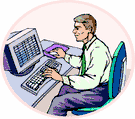 Abbildung 1: TextTitel 2Titel 3UntertitelAustauschformatAufzählung Ebene 1Aufzählung Ebene 2Aufzählung Ebene 3Aufzählung Ebene 1Aufzählung Ebene 2Aufzählung Ebene 3Aufzählung Ebene 1Aufzählung Ebene 1Aufzählung Ebene 1Tabelle 1: TextTitel 4TextTitel 5TextSicherheitsüberlegungen<Text><Hinweis auf explizit relevante gesetzliche Grundlagen, oder ein Hinweis, dass bei der Umsetzung die relevanten gesetzlichen Grundlagen zu beachten sind.>Haftungsausschluss/Hinweise auf Rechte DrittereCH-Standards, welche der Verein eCH den Benutzenden zur unentgeltlichen Nutzung zur Verfügung stellen oder welche eCH referenzieren, haben nur den Status von Empfehlungen. Der Verein eCH haftet in keinem Fall für Entscheidungen oder Massnahmen, welche den Benutzenden auf Grund dieser Dokumente trifft und / oder ergreift. Die Benutzenden sind verpflichtet, die Dokumente vor deren Nutzung selbst zu überprüfen und sich gegebenenfalls beraten zu lassen. eCH-Standards können und sollen die technische, organisatorische oder juristische Beratung im konkreten Einzelfall nicht ersetzen.In eCH-Standards referenzierte Dokumente, Verfahren, Methoden, Produkte und Standards sind unter Umständen markenrechtlich, urheberrechtlich oder patentrechtlich geschützt. Es liegt in der ausschliesslichen Verantwortlichkeit der Benutzenden, sich die allenfalls erforderlichen Rechte bei den jeweils berechtigten Personen und/oder Organisationen zu beschaffen. Obwohl der Verein eCH all seine Sorgfalt darauf verwendet, die eCH-Standards sorgfältig auszuarbeiten, kann keine Zusicherung oder Garantie auf Aktualität, Vollständigkeit, Richtigkeit bzw. Fehlerfreiheit der zur Verfügung gestellten Informationen und Dokumente gegeben werden. Der Inhalt von eCH-Standards kann jederzeit und ohne Ankündigung geändert werden.Jede Haftung für Schäden, welche den Benutzenden aus dem Gebrauch der eCH-Standards entstehen ist, soweit gesetzlich zulässig, wegbedungen.  UrheberrechteWer eCH-Standards erarbeitet, behält das geistige Eigentum an diesen. Allerdings verpflichtet sich die Erarbeitenden, ihr betreffendes geistiges Eigentum oder ihre Rechte an geistigem Eigentum anderer, sofern möglich, den jeweiligen Fachgruppen und dem Verein eCH kostenlos zur uneingeschränkten Nutzung und Weiterentwicklung im Rahmen des Vereinszweckes zur Verfügung zu stellen.Die von den Fachgruppen erarbeiteten Standards können unter Nennung der jeweiligen Urheber von eCH unentgeltlich und uneingeschränkt genutzt, weiterverbreitet und weiterentwickelt werden. eCH-Standards sind vollständig dokumentiert und frei von lizenz- und/oder patentrechtlichen Einschränkungen. Die dazugehörige Dokumentation kann unentgeltlich bezogen werden.Diese Bestimmungen gelten ausschliesslich für die von eCH erarbeiteten Standards, nicht jedoch für Standards oder Produkte Dritter, auf welche in den eCH-Standards Bezug genommen wird. Die Standards enthalten die entsprechenden Hinweise auf die Rechte Dritter.Anhang A – Referenzen & BibliographieKeineAnhang B – Mitarbeit & Überprüfung<Hier sind alle Mitarbeiterinnen und Mitarbeiter aufzuführen, die an dieser Version des Dokuments mitgearbeitet haben.>Anhang C – Abkürzungen und GlossarAnhang D – Änderungen gegenüber Vorversion<Dies ist die erste Version.><oder eine detaillierte Zusammenstellung der Änderungen gegenüber der Vorgängerversion>Tabelle 2 Änderungen gegenüber VorversionAnhang E – AbbildungsverzeichnisAbbildung 1: Text	3Anhang F – TabellenverzeichnisTabelle 1: Text	4Tabelle 2 Änderungen gegenüber Vorversion	6NameeCH-NummerKategorieReifegradVersionStatusBeschluss amJJJJ-MM-TTAusgabedatumErsetzt Versionx.x.x – Voraussetzungen<Vorausgesetzter Standard>Beilagen<Beilage>SprachenDeutsch (Original), Französisch (Übersetzung)Autoren<Fachgruppe><Autoren>Herausgeber / VertriebVerein eCH, Mainaustrasse 30, Postfach, 8034 ZürichT 044 388 74 64, F 044 388 71 80www.ech.ch / info@ech.chText1Text 2Text 3AAAaAaaaaAAaBbbBbbbbb[Ref]<Referenz><N. N.><Organisation/Firma><N. N.><Organisation/Firma><Abk.><Text><Abk.><Text>KapitelSeiteAnpassungRFC Nr.